COVID-19 Medicare Coverage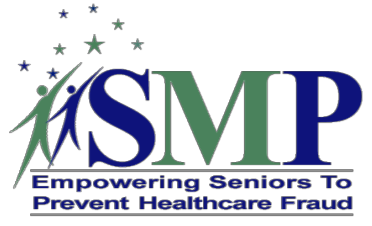 Medicare Beneficiary Questions & AnswersScams related to the coronavirus, also known as COVID-19, are rapidly increasing as the public health emergency continues to evolve. Scammers are targeting older adults and those with serious long-term health conditions who appear to have a higher risk for serious illness from COVID-19. Fraudsters are attempting to bill Medicare for sham tests or treatments related to the coronavirus and are targeting individuals to illegally obtain money or Medicare numbers.  The Senior Medicare Patrol (SMP) program wants Medicare beneficiaries to have the most up-to-date information on what Medicare covers and when. This document provides answers to the most commonly asked questions regarding Medicare’s coverage related to COVID-19.Q. 	What should Medicare beneficiaries do about non-COVID-related procedures (e.g., scheduled surgery) if states/cities were or are postponing them?A. 		As more health care providers are increasingly being asked to assist with the COVID-19 response, it is critical that they consider whether elective or nonurgent surgeries and procedures can be delayed so they can use limited personal protective equipment (PPE), beds, and ventilators to care for COVID-19 patients. These recommendations from the Centers for Medicare & Medicaid Services (CMS) outline factors that should be considered for postponing elective surgeries and nonessential medical, surgical, and dental procedures: https://www.cms.gov/files/document/31820-cms-adult-elective-surgery-and-procedures-recommendations.pdf Q.  What is the advice around receiving Medicare home health care services during the COVID-19 pandemic?A.	Home health agencies can continue to provide services to beneficiaries. This will allow patients to be cared for in the best environment for them while supporting infection control and reducing impact on acute care and long-term care (LTC) facilities. Home health agencies can also utilize telehealth to perform initial assessments and determine patients’ homebound status remotely or by record review. If necessary, the home health nurse, during an otherwise covered visit, could also obtain a sample to send to the laboratory for COVID-19 diagnostic testing.Q.  During the COVID-19 pandemic, skilled nursing facilities (SNFs)/nursing homes may go in and out of lockdown. What could happen if I have a loved one who needs to enter one following hospitalization for a non-COVID-related condition?A. 	Current lockdowns apply to visitors of these facilities. In accordance with previous CMS guidance, every individual, regardless of their reason for entering a LTC facility (including residents, staff, visitors, outside health care workers, vendors, etc.), should be asked about COVID-19 symptoms and they must also have their temperature checked.Accepting residents from the hospital is also contingent on the LTC facility having adequate staffing levels and personal protective equipment (PPE) to manage COVID-positive residents. If not possible, the LTC facility should stop accepting all admissions until the facility has staffing levels and PPE to manage residents.COVID-19-positive units and facilities must be capable of maintaining strict infection control practices and testing protocols, as required by regulation. When possible, facilities should exercise consistent assignment or have separate staffing teams for COVID-19-positive and COVID-19-negative patients. Q. 	Do you know if CMS is waiving any of the hospice respite rules where some long-term care facilities are limiting admissions?A. 	As long as the facility has capacity, it would still be accepting patients, including hospice respite patients. Q.  Do you know if CMS is allowing hospices to provide additional respite in homes rather than placement in long-term care facilities?A. 	At this time, the administration has not expanded its respite care options for hospice.Q.	Are telehealth services available to me through my Original Medicare to treat or diagnose COVID-19?A. 	During this time, you will be able to receive a specific set of services through telehealth, including evaluation and management visits (common office visits), mental health counseling, and preventive health screenings. However, if it is determined that you are at risk for COVID-19, the provider will arrange for you to receive a COVID-19 test at the nearest available testing facility.Q.	Who should I contact if I have questions about Medicare coverage during COVID-19?A. 		Contact 1-800-Medicare or go online to www.medicare.gov/medicare-coronavirus.  Contact your local State Health Insurance Assistance Program (SHIP) at www.shiptacenter.org or by calling 877-839-2675. SHIPs provide local, in-depth, and objective insurance counseling and assistance to Medicare-eligible individuals, their families, and caregivers.Q.	What do I need to know about the COVID-19 vaccine?A. 	Here are things you need to know about the COVID-19 vaccine:You will not need to pay anything out-of-pocket to get the vaccine during this public health emergency.Medicare will not contact you to confirm your Medicare number or personal information over the phone. COVID-19 Medicare cards are not real and are an attempt to steal your information.No one from a vaccine distribution site or health care payer, like a private insurance company, will call you asking for your Medicare number, Social Security number, or your credit card or bank account information to sign you up to get the vaccine.You cannot buy a vaccine card, make your own, or fill in blank vaccination record cards with false information. It is considered an unauthorized use of an official government agency’s logo/ seal. This is a crime.Q.	What does Medicare cover if I get COVID-19?A. 		Part B covers:COVID-19 testing and the associated provider visit. You pay no out-of-pocket costs.Administration of the COVID-19 vaccine. (The vaccine itself is paid for by the federal government.) Part A covers: All medically necessary hospitalizations related to COVID-19. This includes if you’re diagnosed with COVID-19 and might otherwise have been discharged from the hospital after an inpatient stay but instead you need to stay in the hospital under quarantine. Standard coverage rules and cost sharing apply.Medicare will also waive the three-day prior hospital stay before admittance to a skilled nursing facility during the COVID-19 emergency.Part D covers:Prescription drugs used to treat COVID-19.If you have a Medicare Advantage plan, you have access to these same benefits. Q.	What should I do if I suspect someone is trying to sell me a fake test kit, cure, vaccine, or vaccine card?A. 	Report it to your local Senior Medicare Patrol (SMP) at www.smpresource.org or by calling 1-877-808-2468. SMPs can help you with your questions, concerns, or complaints about potential fraud and abuse issues.Q.	How can I stay up to date with the pandemic?A. 		Coronavirus.gov is the source for the latest information about COVID-19 prevention, 		symptoms, and answers to common questions.ACL.gov/COVID-19 is the source for what older adults and people with disabilities need to know about COVID-19. CDC.gov/coronavirus has the latest public health and safety information from the Centers for Disease Control and Prevention (CDC) for the overarching medical and health provider community on COVID-19.USA.gov has the latest information about what the U.S. government is doing in response to COVID-19. Available ResourcesCOVID-19 fraud resources on the national SMP Resource Center website: smpresource.org/Content/Medicare-Fraud/Fraud-Schemes/COVID-19-Fraud.aspx Office of Inspector General (OIG): oig.hhs.gov/coronavirus   Medicare: medicare.gov/medicare-coronavirusState Health Insurance Assistance Program (SHIP): shiphelp.org/covid-19 National Council on Aging (NCOA): ncoa.org/covid-19-resources-for-older-adults/ 